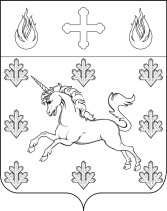 СОВЕТ ДЕПУТАТОВ ПОСЕЛЕНИЯ СОСЕНСКОЕ РЕШЕНИЕ20 августа 2020 года № 44/25О внесении изменений в решение Совета депутатов поселения Сосенское от 14 ноября 2019 года № 30/1 «О бюджете поселения Сосенское в городе Москве на 2020 год и плановый период 2021 и 2022 годов»В соответствии с Бюджетным кодексом Российской Федерации, Решением Совета депутатов поселения Сосенское от 17 октября 2013 № 2/14 «Об утверждении Положения о бюджетном процессе во внутригородском муниципальном образовании поселение Сосенское в городе Москве», Уставом поселения Сосенское, Совет депутатов поселения Сосенское решил:Внести изменения в решение Совета депутатов поселения Сосенское от 14 ноября 2019 года № 30/1 «О бюджете поселения Сосенское в городе Москве на 2020 год и плановый период 2021 и 2022 годов»:1.1. изложить пункт 1 Решения в следующей редакции:  « 1. Основные характеристики бюджета поселения Сосенское в городе Москве на 2020 год:1.1. общий объем доходов бюджета поселения Сосенское в городе Москве в сумме 1 268 539,1 тыс. рублей;общий объем расходов бюджета поселения Сосенское в городе Москве в сумме 1 770 133,2 тыс. рублей;дефицит бюджета поселения Сосенское в городе Москве в сумме 501 594,1 тыс. рублей»;       1.2 изложить пункт 10 Решения в следующей редакции:«10. Утвердить ведомственную структуру расходов бюджета поселения Сосенское в городе Москве по разделам, подразделам, целевым статьям расходов, сформированным в соответствии с муниципальными программами поселения Сосенское и непрограммными направлениями деятельности, группам и подгруппам видов расходов классификации расходов бюджета на 2020 год согласно приложениям 5, 5.1,5.2,5.3,5.4,5.5 к настоящему Решению»;1.3. изложить пункт 12 Решения в следующей редакции:«12. Утвердить распределение бюджетных ассигнований по целевым статьям расходов, сформированным в соответствии с муниципальными программами поселения Сосенское, а также непрограммными направлениям деятельности, и группам и подгруппам видов расходов классификации расходов бюджета поселения Сосенское в городе Москве на 2020 год согласно приложениям 7, 7.1,7.2,7.3,7.4,7.5 к настоящему Решению»;	1.4. изложить пункт 14 Решения в следующей редакции:«14. Утвердить распределение бюджетных ассигнований по муниципальным программам поселения Сосенское и подпрограммам муниципальных программ поселения Сосенское на 2020 год согласно приложениям 9, 9.1,9.2,9.3,9.4,9.5 к настоящему Решению»;1.5. дополнить приложениями 5.5, 7.5, 9.5 согласно приложениям 1, 2, 3 к настоящему Решению;1.6. изложить Приложение 11 к Решению в новой редакции, согласно приложению 4 к настоящему Решению;2.   Настоящее Решение вступает в силу со дня его принятия.         3.   Опубликовать настоящее Решение в газете «Сосенские вести» и разместить на официальном сайте органов местного самоуправления поселения Сосенское в информационно-телекоммуникационной сети «Интернет».       4.    Контроль за выполнением настоящего Решения возложить на главу поселения Сосенское Бармашева К.О.Глава поселения Сосенское						     Бармашев К.О.Приложение 1  к решению Совета депутатовпоселения Сосенскоеот 20.08.2020 г. № 44/25«Приложение 5.5 к решению Совета депутатов поселения Сосенское от 14.11.2019 г. № 30/1»  Изменение ведомственной структуры расходов бюджета поселения Сосенское в городе Москве по разделам, подразделам, целевым статьям расходов, сформированным в соответствии с муниципальными программами поселения Сосенское и непрограммными направлениями деятельности, группам и подгруппам видов расходов классификации расходов бюджета на 2020 год (тыс. рублей) Глава поселения Сосенское                                                                  К.О.Бармашев Приложение 2к решению Совета депутатовпоселения Сосенскоеот 20.08.2020 г. № 44/25«Приложение 7.5 к решению Совета депутатов поселения Сосенское от 14.11.2019 г. № 30/1» Изменение бюджетных ассигнований по целевым статьям расходов, сформированным в соответствии с муниципальными программами поселения Сосенское, а также непрограммными направлениями деятельности, и группам и подгруппам видов расходов классификации расходов бюджета поселения Сосенское в городе Москве на 2020 год(тыс. рублей)Глава поселения Сосенское                                                                  К.О.Бармашев Приложение  3к решению Совета депутатовпоселения Сосенскоеот 20.08.2020 г. №44/25«Приложение 9.5 к решению Совета депутатов поселения Сосенское от 14.11.2019 г. № 30/1» Изменение бюджетных ассигнований по муниципальным программам поселения Сосенское и подпрограммам муниципальных программ поселения Сосенское на 2020 год(тыс. рублей)Глава поселения Сосенское						К.О.Бармашев Приложение 4к решению Совета депутатов
 поселения Сосенское от 20.08.2020 г. № 44/25«Приложение 11 к решению Совета депутатов поселения Сосенское от 14.11.2019 г. № 30/1» Источники финансирования дефицита бюджета поселения Сосенское в городе Москве на 2020 год и плановый период 2021 и 2022годов(тыс. рублей) Глава поселения Сосенское						К.О.БармашевНаименование Код ведомстваКБККБККБККБКСумма
Наименование Код ведомстваРзПрЦСРВРСумма
Администрация поселения Сосенское910+65 450,0ОБЩЕГОСУДАРСТВЕННЫЕ ВОПРОСЫ91001+950,0Функционирование Правительства Российской Федерации, высших исполнительных органов государственной власти субъектов Российской Федерации, местных администраций9100104+950,0Непрограммные направления деятельности органов государственной власти по руководству и управлению в сфере установленных функций органов государственной власти города Москвы910010431 0 00 00000+950,0Исполнительные органы государственной власти города Москвы910010431 Б 00 00000+950,0Функционирование исполнительных органов государственной власти города Москвы910010431 Б 01 00000+950,0Обеспечение деятельности администрации910010431 Б 01 00500+950,0Расходы на выплаты персоналу в целях обеспечения выполнения функций государственными органами, казенными учреждениями, органами управления государственными внебюджетными фондами910010431 Б 01 00500100+950,0Расходы на выплаты персоналу государственных (муниципальных) органов910010431 Б 01 00500120+950,0ЖИЛИЩНО-КОММУНАЛЬНОЕ ХОЗЯЙСТВО91005+64 500,0Благоустройство9100503+64 500,0Благоустройство территории поселения Сосенское 910050305 0 00 00000+64 500,0Содержание объектов благоустройства910050305 0 01 00000+14 500,0Расходы по содержанию объектов благоустройства910050305 0 01 00100+14 500,0Закупка товаров, работ и услуг для обеспечения государственных (муниципальных) нужд910050305 0 01 00100200+14 500,0Иные закупки товаров, работ и услуг для государственных (муниципальных) нужд910050305 0 01 00100240+14 500,0Благоустройство9100503+50 000,0Благоустройство территории поселения Сосенское 910050305 0 00 00000+50 000,0Комплексное благоустройство территории910050305 0 02 00000+50 000,0Расходы по комплексному благоустройству территории910050305 0 02 00100+50 000,0Закупка товаров, работ и услуг для обеспечения государственных (муниципальных) нужд910050305 0 02 00100200+50 000,0Иные закупки товаров, работ и услуг для государственных (муниципальных) нужд910050305 0 02 00100240+50 000,0ИТОГО:+65 450,0НаименованиеЦСРВРСуммаБлагоустройство территории поселения Сосенское 05 0 00 00000+64 500,0Содержание объектов благоустройства05 0 01 00000+14 500,0Расходы по содержанию объектов благоустройства05 0 01 00100+14 500,0Закупка товаров, работ и услуг для обеспечения государственных (муниципальных) нужд05 0 01 00100200+14 500,0Иные закупки товаров, работ и услуг для государственных (муниципальных) нужд05 0 01 00100240+14 500,0Комплексное благоустройство территории05 0 02 00000+50 000,0Расходы по комплексному благоустройству территории05 0 02 00100+50 000,0Закупка товаров, работ и услуг для обеспечения государственных (муниципальных) нужд05 0 02 00100200+50 000,0Иные закупки товаров, работ и услуг для государственных (муниципальных) нужд05 0 02 00100240+50 000,0Непрограммные направления деятельности органов государственной власти по руководству и управлению в сфере установленных функций органов государственной власти города Москвы31 0 00 00000+950,0Исполнительные органы государственной власти города Москвы31 Б 00 00000+950,0Функционирование исполнительных органов государственной власти города Москвы31 Б 01 00000+950,0Обеспечение деятельности администрации31 Б 01 00500+950,0Расходы на выплаты персоналу в целях обеспечения выполнения функций государственными органами, казенными учреждениями, органами управления государственными внебюджетными фондами31 Б 01 00500100+950,0Расходы на выплаты персоналу государственных (муниципальных) органов31 Б 01 00500120+950,0И Т О Г О   П Р О Г Р А М М Н Ы Е   Р А С Х О Д Ы+64 500,0 И Т О Г О   Н Е П Р О Г Р А М М Н Ы Е   Р А С Х О Д Ы+950,0 ИТОГО+65 450,0 Наименование программыПрограмма/подпрограммаСумма Благоустройство территории поселения Сосенское 05 0 00 00000+64 500,0Содержание объектов благоустройства05 0 01 00000+14 500,0Расходы по содержанию объектов благоустройства05 0 01 00100+14 500,0Комплексное благоустройство территории05 0 02 00000+50 000,0Расходы по комплексному благоустройству территории05 0 02 00100+50 000,0И Т О Г О   П Р О Г Р А М М Н Ы Е   Р А С Х О Д Ы+64 500,0 администраторВид источников финансирования дефицита бюджетаВид источников финансирования дефицита бюджетаВид источников финансирования дефицита бюджетаВид источников финансирования дефицита бюджетаВид источников финансирования дефицита бюджетаВид источников финансирования дефицита бюджетаВид источников финансирования дефицита бюджетаНаименование показателя2020 год2021 год2022 годадминистраторгруппаподгруппастатьяподстатьяэлементпрограмма (подпрограмма)экономическая классификацияНаименование показателя2020 год2021 год2022 годДефицит/профицит бюджета поселения Сосенское
 в городе  Москве501 594,170 564,097 551,400090000000000000000Источники финансирования дефицита бюджетов - всего501 594,170 564,097 551,400001050000000000000Изменение остатков средств на счетах по учету средств бюджета501 594,170 564,097 551,400001050201000000500Увеличение прочих остатков средств бюджетов-1 268 539,1-1 155 805,4-1 158 737,000001050201000000510Увеличение прочих остатков денежных средств бюджетов-1 268 539,1-1 155 805,4-1 158 737,091001050201030000510Увеличение прочих остатков денежных средств бюджетов внутригородских муниципальных образований городов федерального значения -1 268 539,1-1 155 805,4-1 158 737,000001050201000000600Уменьшение прочих остатков средств бюджетов1 770 133,21 226 369,41 256 288,400001050201000000610Уменьшение прочих остатков денежных средств бюджетов1 770 133,21 226 369,41 256 288,491001050201030000610Уменьшение прочих остатков денежных средств бюджетов внутригородских муниципальных образований городов федерального значения 1 770 133,21 226 369,41 256 288,4